Środki na rozwój firmy  i  zatrudnieniaCzęść I: Co to jest COSME, H 2020, EaSI, KreatywnaEuropa? Jak korzystać z programów europejskich?Gdzie szukać informacji?Prowadzi Michał Gorzelak - koordynator Obszaru Finansowania Dłużnego z Krajowego Punktu Kontaktowego ds. Instrumentów Finansowych Programów UECzęść II: Tnij koszty! Twórz etaty!Rekrutacja i zatrudnienie osób bezrobotnych.Tworzenie miejsc pracy dla osób niepełnosprawnychZatrudnienie subsydiowane, refundacja wyposażenia i doposażenia stanowisk pracyJak podnosić i zmieniać kwalifikacje zawodowe pracownikówProwadzi Piotr Kłosowski – ekspert z Urzędu Pracy m.st. Warszawy25.07 9.00-12.00Udział w szkoleniu  jest bezpłatnyZgłoszenia udziału w szkoleniu prosimy wysyłać na adres:centrum.przedsiebiorczosci@um.warszawa.plCentrum Przedsiębiorczości Smolna, 00-375 Warszawaul. Smolna 4, tel. 22 443 07 56www.firma.um.warszawa.pl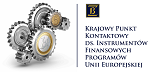 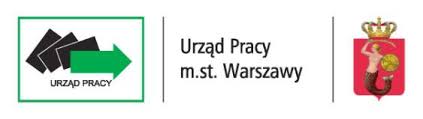 